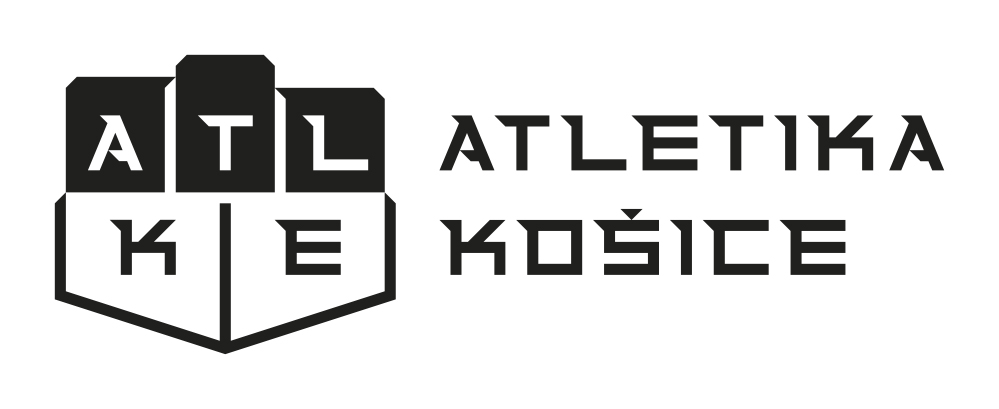 Prihláška za člena občianskeho združenia Atletika Košice, o. z., Dúhová 26,  KošiceRok 2024Meno a priezvisko :  .................................................. dátum narodenia :  .........................Bydlisko : .................................................. rodné číslo (povinné) .........................................Zákonný zástupca, meno a priezvisko.........................................................vzťah k zverenej osobe ....................Telefón..................... email (povinné): ...................@...................Členstvo v inom klube, členovi SAZ ku dňu podania prihlášky              ( áno /nie )  Prihlasujem sa týmto za člena Atletika Košice o.z. ako :                 pretekár  / člen o. z.  Svojím podpisom vyhlasujem, že som sa oboznámil so stanovami OZ Atletika Košice, o.z. ( áno /nie )  Dňa : .......................                       podpis : ............................Prihláška prijatá dňa :                     podpis : ............................Upozornenie : Táto prihláška bude zároveň administrovaná do informačného systému Slovenského Atletického Zväzu a budete v priebehu niekoľkých dní vyzvaní emailom k jej potvrdeniu. Prosíme o potvrdenie súhlasu podľa emailu. Členský poplatok sa uhrádza v zmysle príslušného rozhodnutia val. zhrom. / výkonného výboru. Splatný na účet Atletika Košice vo FIO banka : 2901920823/8330 , IBAN : SK9483300000002901920823  ( uvedené aj na www.atletikakosice.sk )Členský poplatok na rok 2023 je 200 euro ( ročne), platené naraz alebo 2 x 100 eur.------------------------------------------------------------------------------------------Privolenie zverenej osobyv zmysle § 11 a nasl. Občianskeho zákonníkaZákonný zástupca horeuvedeného maloletého (ďalej ako „zverená osoba“), týmto dáva súhlas na vytvorenie, spracovanie a šírenie obrazových, tlačených, zvukových a zvukovo-obrazových záznamov zverenej osobyobčianskemu združeniu, Atletika Košice, so sídlom Dúhová 26 v Košiciach , (ďalej len „klub“)za účelom propagácie činnosti klubu, predovšetkým záznamov z tréningov, súťaží a spoločných akcií, a to na webe klubu www.Atletikakosice.sk, sociálnych sieťach klubu ( Facebook, Instagram, Youtube, Pinterest, TikTok...) ; za účelom spracovania dokumentačných materiálov klubu, pre informačné a dokumentačné účely partnerov klubu, a pre marketingové účely klubu a partnerov klubu.V prípade, že zverená osoba vyzve klub k odstráneniu konkrétneho záznamu, musí byť záznam odstránený bezodkladne, najneskôr do 7 dní.V Košiciach dňa ...............                              _______________________					                    Zverená osoba							